Gobierno Estatal Consolidado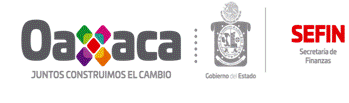 Relción de Bienes Inmuebles que componen el Patrimonio2do Semestre 2019 (Pesos)CODIGO                                                     DESCRIPCIÓN DEL BIEN                                                             IMPORTECODIGO                                                     DESCRIPCIÓN DEL BIEN                                                             IMPORTECODIGO                                                     DESCRIPCIÓN DEL BIEN                                                             IMPORTE1.2.3.1.01.2.3.3.01.2.3.5.11.2.3.5.21.2.3.5.31.2.3.5.41.2.3.5.51.2.3.5.61.2.3.5.71.2.3.5.91.2.3.6.11.2.3.6.21.2.3.6.31.2.3.6.41.2.3.6.51.2.3.6.61.2.3.6.71.2.3.6.91.2.3.9.0TERRENOSEDIFICIOS NO RESIDENCIALES EDIFICACIÓN HABITACIONAL EN PROCESO EDIFICACIÓN NO HABITACIONAL EN PROCESO GAS, ELECTRICIDAD Y TELECOMUNICACION PROCESOCONSTRUCCIÓN DE VÍAS DE COMUNICACIÓN EN PROCESO PROCESOINSTALACIONES Y EQUIPAMIENTO EN CONSTRUCCIONES EN PROCESO ESPECIALIZADOS EN PROCESOEDIFICACIÓN HABITACIONAL  EN PROCESO EDIFICACIÓN NO HABITACIONAL EN PROCESOCONSTRUCCIÓN DE OBRAS PARA EL ABASTECIMIENTO DE AGUA, PETRÓLEO,GAS, ELECTRICIDAD Y TELECOMUNICACIONDIVISIÓN DE TERRENOS Y CONSTRUCCIÓN DE OBRAS DE URBANIZACIÓN CONSTRUCCIÓN DE VÍAS DE COMUNICACIÓN EN PROCESOOTRAS CONSTRUCCIONES DE INGENIERÍA CIVIL U OBRA PESADA ENPROCESOINSTALACIONES Y EQUIPAMIENTO EN CONSTRUCCIONES EN PROCESO TRABAJOS DE ACABADOS EN EDIFICACIONES Y OTROS TRABAJOS ESPECIALIZADOS EN PROCESOOTROS BIENES INMUEBLES2,666,665,2034,333,849,7317,572,885724,891,2111,642,078,0851,548,989,0471,497,578,3391,621,393,43767,965,9515,182,9062,976,44674,441,74119,020,004181,142,2331,904,86627,181,532109,905850,000-TOTALTOTAL14,423,793,522CODIGODESCRIPCIÓN DEL BIENIMPORTE1.2.4.1.11.2.4.1.21.2.4.1.31.2.4.1.91.2.4.2.11.2.4.2.21.2.4.2.31.2.4.2.91.2.4.3.11.2.4.3.21.2.4.4.11.2.4.4.21.2.4.4.31.2.4.4.51.2.4.4.91.2.4.5.01.2.4.6.11.2.4.6.21.2.4.6.31.2.4.6.41.2.4.6.51.2.4.6.61.2.4.6.71.2.4.6.91.2.4.7.11.2.4.8.61.2.4.8.9MUEBLES DE OFICINA Y ESTANTERÍAMUEBLES,  EXCEPTO DE OFICINA Y ESTANTERÍAEQUIPO DE CÓMPUTO Y DE TECNOLOGÍAS DE LA INFORMACIÓN OTROS MOBILIARIOS Y EQUIPOS DE ADMINISTRACIÓNEQUIPOS Y APARATOS AUDIOVISUALESAPARATOS DEPORTIVOSCÁMARAS FOTOGRÁFICAS Y DE VIDEOOTRO MOBILIARIO Y EQUIPO EDUCACIONAL Y RECREATIVO EQUIPO MÉDICO Y DE LABORATORIOINSTRUMENTAL MÉDICO Y DE LABORATORIO VEHICULOS Y EQUIPO TERRESTRE CARROCERÍAS Y REMOLQUESEQUIPO AEROESPACIAL EMBARCACIONESOTROS EQUIPOS DE TRANSPORTE EQUIPO DE DEFENSA Y SEGURIDAD MAQUINARIA Y EQUIPO AGROPECUARIO MAQUINARIA Y EQUIPO INDUSTRIAL MAQUINARIA Y EQUIPO DE CONSTRUCCIÓNSISTEMAS DE AIRE ACONDICIONADO, CALEFACCIÓN Y DE REFRIGERACIÓNINDUSTRIAL Y COMERCIALEQUIPO DE COMUNICACIÓN Y TELECOMUNICACIÓN ELÉCTRICOSHERRAMIENTAS Y MÁQUINAS-HERRAMIENTA OTROS EQUIPOSBIENES ARTISTICOS, CULTURALES  Y CIENTIFICOS EQUINOSOTROS ACTIVOS BIOLÓGICOS129,142,5215,655,307501,521,28029,728,53867,427,49051,551,69373,845,33436,081,23335,651,15512,069,924919,862,1053,100,708203,283,3316,397,55945,723,985189,084,9074,065,09621,226,34014,020,0578,614,035214,978,09157,924,4998,177,855127,688,18436,590,109209,300110,000TOTALTOTAL2,803,730,635